Pseudoscience is defined as something that appears to be science or claims to be scientific, but does not actually follow the scientific method or engage in peer reviewed studies.  One of the oldest and most common cited examples of pseudoscience is astrology.Astrologists believe they can interpret astronomical phenomena, such as movements of the planets, and use them to understand a person more fully or even predict their future.Susan Miller is an astrologer who has written several books, including of "Planets and Possibilities." She has also appeared on "Good Morning America," the "Today" show, "20/20," "The View," and several other television shows to provide predictions and offer her expertise.Go to her website and look up her forecast based on your Zodiac sign and date of birth.http://www.astrologyzone.com/forecasts/Many fortune tellers tend to give very general forecasts with statements that could apply to just about anyone.  Choose 2-3 specific statements from your forecast, write them in your journal, then explain how they could be interpreted broadly to many different people. Do you feel that astrology fits the definition of pseudoscience?  Explain why or why not.  If astrological predictions are not held to the same level of scrutiny as science, why are they so popular?Pseudoscience is defined as something that appears to be science or claims to be scientific, but does not actually follow the scientific method or engage in peer reviewed studies.  One of the oldest and most common cited examples of pseudoscience is astrology.Astrologists believe they can interpret astronomical phenomena, such as movements of the planets, and use them to understand a person more fully or even predict their future.Susan Miller is an astrologer who has written several books, including of "Planets and Possibilities." She has also appeared on "Good Morning America," the "Today" show, "20/20," "The View," and several other television shows to provide predictions and offer her expertise.Go to her website and look up her forecast based on your Zodiac sign and date of birth.http://www.astrologyzone.com/forecasts/Many fortune tellers tend to give very general forecasts with statements that could apply to just about anyone.  Choose 2-3 specific statements from your forecast, write them in your journal, then explain how they could be interpreted broadly to many different people. Do you feel that astrology fits the definition of pseudoscience?  Explain why or why not.  If astrological predictions are not held to the same level of scrutiny as science, why are they so popular?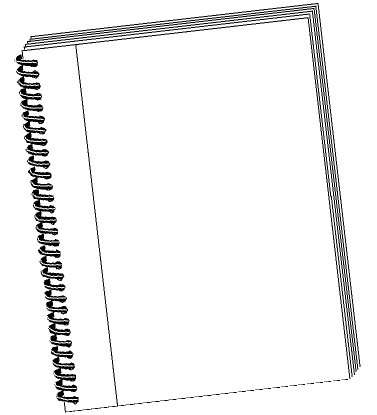 Environmental Science JournalAstrologyEnvironmental Science JournalAstrology